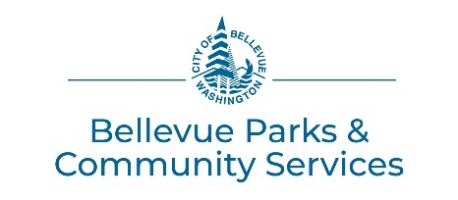 INDOOR FACILITY USE REQUEST FORMparks.bellevuewa.gov/rentals/_ORGANIZATION:      		TODAY’S DATE:      	PRIMARY CONTACT NAME:      		NON-PROFIT ID#:      	EMAIL:      		CELL PHONE:              	ADDRESS:      		WORK PHONE:                  	CITY:      		HOME PHONE:              	STATE:   		ZIP:      		ALTERNATE CONTACT NAME:      		CELL PHONE:              	EMAIL:      	 NAME OF FACILITY:      		ROOM(S):      	DATE(S) REQUESTED (Attach a separate sheet if needed):      	TIME REQUESTED (Must include setup & cleanup time):                   TO                   	TOTAL HOURS:      	TYPE OF ACTIVITY/USE:      	EVENT TIME (Guest arrival and departure):      	          TO      	IS THE EVENT?   Private (have a guest list, know who is attending or limited to a set number of people) OR                              Public (public is invited through word-of-mouth, flyers, or media advertising)ANTICIPATED MAXIMUM ATTENDANCE?    Total                       BY AGE GROUP: Adults                  Youth              	AGREEMENTSThe undersigned hereby makes application to City of Bellevue for use of the Parks & Community Services facility described above and certifies that the information given in the application materials is correct. The undersigned further states that he/she has the authority to make this application for the applicant and agrees that the applicant will observe the rules, regulations, policies and procedures of the City of Bellevue and Parks & Community Services Department. The applicant assumes responsibility for the conduct of their guests and/or contractors associated with or attending the event. The applicant agrees to exercise the utmost care in the use of the premises and property and to hold the City of Bellevue harmless from all liability resulting from the use of said facilities. The applicant further agrees to reimburse the City of Bellevue for any damage arising from the applicant’s use of said facilities. The applicant signing this agreement will be considered the responsible party in case of damage, theft, or disturbances during the rental period. The applicant agrees to comply with all applicable COVID-19 safety requirements and guidelines as issued by the Governor’s Office, Department of Health, or other state or local authority, and to comply with all applicable COVID-19 safety requirements and guidelines identified by the City or set out in any relevant facility plan.  The applicant is responsible for notifying all guests and/or contractors associated with or attending the event of the City’s guidelines as well as all applicable COVID-19 safety requirements and guidelines. The applicant understands that failure to follow any terms and conditions may result in termination or suspension of rental.SIGNATURE (REQUIRED):  Primary Contact:                                                                                Date:      	In addition to this form, complete and submit Facility Supplemental Form, Credit Card Authorization Form (if applicable), and Indoor Facility Special Use Form (if applicable). Mailing Address:	City of BellevueParks & Community ServicesAttn: Rentals at (Insert Facility Name)	PO Box 90012	Bellevue, WA  98009-9012RENTAL FACILITY CONTACT INFORMATION: (Scan or photograph then email or fax, drop-off may not be available at all sites) Bellevue Botanical Garden12001 Main St, 98005BBGRentals@bellevuewa.govOffice 425-452-2750(reservations available for non-profit organizations only)Lewis Creek Visitor Center (LCVC)5808 Lakemont Blvd, 98006LewisCreekRental@bellevuewa.govOffice 425-452-6914Fax 425-452-7221Bellevue Indoor Skate Park14224 NE Bel-Red Rd, 98007SK8@bellevuewa.govOffice 425-452-2722Mercer Slough Environmental Education Center(MSEEC) Douglas Fir Community Room1625 118th Ave SE, 98004MSEECRental@bellevuewa.govOffice 425-452-6914Fax 425-452-7221Bellevue Youth Theatre16051 NE 10th St, 98008BYT@bellevuewa.govOffice 425-452-7155North Bellevue Community Center4063 148th Ave NE, 98007NBCC@bellevuewa.govOffice 425-452-7681Fax 425-882-1968Crossroads Community Center16000 NE 10th St, 98008CCC@bellevuewa.govOffice 425-452-4874Fax 425-452-7854Northwest Arts Center9825 NE 24th St, 98004NWAC@bellevuewa.govOffice 425-452-4106Fax 425-452-2051Highland Community Center14224 NE Bel-Red Rd, 98007HCC@bellevuewa.govOffice 425-452-7686South Bellevue Community Center14509 SE Newport Way, 98006SBCC@bellevuewa.govOffice 425-452-4240Fax 425-452-7912Kelsey Creek Farm410 130th Pl SE, 98005KelseyCreekFarm@bellevuewa.govOffice 425-452-7688Fax 425-452-2804Tyee Community Gym13630 SE Allen Rd, 98006TyeeGymRental@bellevuewa.govOffice 425-452-6914Fax 425-452-7221